ΘΕΜΑ: «Ορισμός Επιτροπής για τη σύνταξη αξιολογικού πίνακα των υποψηφίων εκπαιδευτικών-συνοδών του Προγράμματος EUROSCOLA 2015-2016»Ο Περιφερειακός Δ/ντής Α/θμιας και Β/θμιας Εκπ/σης Κεντρικής ΜακεδονίαςΈχοντας υπόψη:Το με αριθμ. πρωτ. 49829/Δ2/26-03-2015 έγγραφο του Υ.ΠΟ.ΠΑΙ.Θ., Διεύθυνσης Σπουδών, Προγραμμάτων και Οργάνωσης Δ.Ε., Τμήματος Α΄ Τα με αριθμ. πρωτ. 14152/09-09-2015 και 14446/14-09-2015 έγγραφά μαςΤη με αριθμ. πρωτ. Φ.350.2/10/58898/Ε3/9-4-15 Υ.Α. (Α.Δ.Α. Ω46Υ465ΦΘ3-905) με θέμα: «Διορισμός Περιφερειακών Διευθυντών Εκπαίδευσης».Τα σχετικά έγγραφα των Διευθύνσεων Δ.Ε. αρμοδιότητάς μας: Το με αριθμ. πρωτ. 20348/25-09-2015 έγγραφο της Δ.Δ.Ε. Ανατ. Θεσ/νίκης, το με αριθμ. πρωτ. 13027/25-09-2015 έγγραφο της Δ.Δ.Ε. Δυτ. Θεσ/νίκης, το με αριθμ. πρωτ. 5809/23-09-2015 έγγραφο της Δ.Δ.Ε. Ημαθίας, το με αριθμ. πρωτ. 8359/25-09-2015 έγγραφο της Δ.Δ.Ε. Πέλλας, το με αριθμ. πρωτ. 10457/25-09-2015 και 10458/25-09-2015 έγγραφα της Δ.Δ.Ε. Πιερίας, το με αριθμ. πρωτ. Φ.22.4/8893/24-09-2015 και Φ.22.4/8840/24-09-2015 έγγραφα της Δ.Δ.Ε. Σερρών, το με αριθμ. πρωτ. 6662/24-09-2015 έγγραφο της Δ.Δ.Ε. ΧαλκιδικήςΑ π ο φ α σ ί ζ ο υ μ ε Ορίζουμε Επιτροπή για τη σύνταξη αξιολογικού πίνακα των υποψηφίων εκπαιδευτικών-συνοδών του Προγράμματος EUROSCOLA 2015-2016, ως ακολούθως:Ψυχογυιού Ευαγγελία, Σχολική Σύμβουλο ΠΕ02Χρυσάφη Βαρβάρα, Σχολική Σύμβουλο ΠΕ05 Κιοκπάσογλου Καλλιόπη, Σχολική Σύμβουλο ΠΕ06Ρίζο Στυλιανό, αιρετό του ΑΠΥΣΔΕ Κεντρικής Μακεδονίας, ΜέλοςΦιριππή Παρασκευή, αιρετή του ΑΠΥΣΔΕ Κεντρικής Μακεδονίας, Μέλος Για γραμματειακή υποστήριξη της ανωτέρω Επιτροπής ορίζουμε τους: Στάικου Κρυσταλλία, εκπαιδευτικό κλάδου ΠΕ05, αποσπασμένη στην Περιφερειακή Διεύθυνση Εκπαίδευσης Κ. ΜακεδονίαςΧατζοπούλου Χριστίνα, εκπαιδευτικό κλάδου ΠΕ06, αποσπασμένη στην Περιφερειακή Διεύθυνση Εκπαίδευσης Κ. Μακεδονίας     Η συνεδρίαση της Επιτροπής προγραμματίζεται για την Παρασκευή 16 Οκτωβρίου 2015 και  ώρα 12:00, στα γραφεία της Περιφερειακής Δ/νσης Α΄/θμιας και Β΄/θμιας Εκπ/σης Κεντρικής Μακεδονίας.            Σύμφωνα με το 49829/Δ2/26-03-2015 έγγραφο του Υ.ΠΟ.ΠΑΙ.Θ., Διεύθυνσης Σπουδών, Προγραμμάτων και Οργάνωσης Δ.Ε., Τμήματος Α΄, δεν προβλέπεται η καταβολή αποζημίωσης στους εκπαιδευτικούς που θα υποστηρίξουν τις διαδικασίες του διαγωνισμού EUROSCOLA.                                                                             Ο Περιφερειακός Διευθυντής Εκπαίδευσης                                                                                     Παναγιώτης Ζ. Ανανιάδης    	     Γεωλόγος-ΘεολόγοςΚοινοποίηση:Σχολικούς Συμβούλους Δ.Ε. αρμοδιότητας Περιφερειακής Διεύθυνσης Εκπαίδευσης Κ. ΜακεδονίαςΕνδιαφερόμενους αιρετούς ΑΠΥΣΔΕΔιευθύνσεις Δ.Ε. αρμοδιότητας Περιφερειακής Διεύθυνσης Εκπαίδευσης Κ. ΜακεδονίαςΣχολικές Μονάδες ΓΕ.Λ. και ΕΠΑ.Λ. αρμοδιότητας Περιφερειακής Διεύθυνσης Εκπαίδευσης Κ. Μακεδονίας (διά των αρμοδίων Διευθύνσεων Εκπαίδευσης)Ενδιαφερόμενους/ες (διά των αρμοδίων Διευθυντών Σχολικών Μονάδων)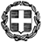  ΑΝΑΡΤΗΤΕΑ ΣΤΟ ΔΙΑΔΙΚΤΥΟΘεσσαλονίκη:12-10-2015Αρ. Πρωτ.: 17644ΑΠΟΦΑΣΗΚεντρικής Μακεδονίας